Autumn Term events. 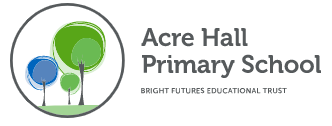 Coloured TombolaAutumn 2- Fundraising eventPlease see below the coloured item required for your child’s class. Please can all items be brought into school on Friday 8th December? Thank youNovemberNovemberWeek beginning 6th NovemberSelling of Poppy items in school- all monies will be sent to the charity help the HeroesWednesday 8th NovemberNursery Parents evening- Letter to followWednesday 8th NovemberIndividual photographsFriday 17th NovemberChildren in need - Children can come dressed in any Pudsey related item along with a £1 Wednesday 22nd NovemberFlu nasal spray in school.Wednesday 22nd NovemberParents evening for Reception- Year 6 classes including Robins, Kingfishers & Owls classesDecemberDecemberMonday 4th DecemberRaffle tickets go on sale in school. Raffle tickets will be available to buy from the school office until Thursday 14th December.Friday 8th DecemberChristmas Jumper day- children can come dressed in a Christmas jumper with a £1 donation towards the charity Save the Children UK.Coloured item for the Christmas raffle to be donated to classes.Tuesday 12th December 9.30amEYFS Nativity- more details to followTuesday 12th December 2.30pmKS2 Christmas Carol ConcertWednesday 13th DecemberChristmas Dinner Wednesday 13th  December 9.30amEYFS Nativity- more details to followWednesday 13th  December 2.30pmSSC Nativity- more details to followThursday 14th December 2.30pmKS1 Nativity- more details to followFriday 15th December 2.30pmKS1 Nativity- more details to followFriday 15th December Colour raffle announced and prizes to besent home.Monday 18th DecemberSilent disco- more information to followTuesday 19th DecemberChristmas Pantomime in school & Class Christmas parties.More information to followSchool closes for the Christmas holidays.School reopens on Wednesday 3rd January 2024ClassChosen ColourNurseryMrs SherlockPinkReceptionMrs Moore & Miss WilliamsWhiteYear 1Ms DorrianOrangeYear 1/ 2Miss Cook/ Mrs KanBlueYear 2Mrs TomlinsonPurpleYear 3Miss Johnson & Miss ChristopherRedYear 4Mrs RobsonMulti-colouredan item of any colourYear 5Mrs EdwardsGreenYear 6Mr StevensonYellowSSC classesMrs Schofield, Miss Johnson & Mrs HarrisonBlack